                                  3D Homework: March 1-6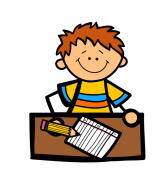 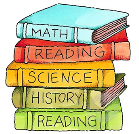 NOTES AND UPCOMING EVENTS: 

MONDAYSee integrated arts schedule for today’s special.  ReadingBluebird’s Song Poem—due Wednesday
Study Island Skills due March 16MathPages 537-538EnglishNoneSpellingLesson 21—3x each—test Friday in cursiveScienceNoneTUESDAYToday’s special is library with Ms. MautinoReadingBluebird’s Song Poem—due tomorrow
Study Island Skills due March 16MathPages 549-550 (Study Island due March 16)EnglishNoneSpellingStudy-Lesson 21 test Friday in CursiveScienceNoneWEDNESDAYToday’s special is P.E. with Mr. HudecReadingWagons West due FridayStudy Island due March 16MathFinish Chapter Review Pages 551-556 (Test Friday)Study Island due March 16EnglishNoneSpellingStudy-Lesson 21 test FridayScienceNoneTHURSDAYToday’s special is art with Ms. JacksonReadingWagons West due tomorrowStudy Island due March 16MathStudy Island due March 16—Ch. 9 Test tomorrowEnglishNoneSpellingStudy-Lesson 21 test tomorrowScienceGroup Chatter Pix Sharing on MondayFRIDAYToday’s special is music with Mrs. MonahanReadingStudy Island due March 16MathCH. 9 test todayEnglishNoneSpellingLesson 21 test todayScienceGroup Chatter Pix Group Sharing on Monday—Be ready!